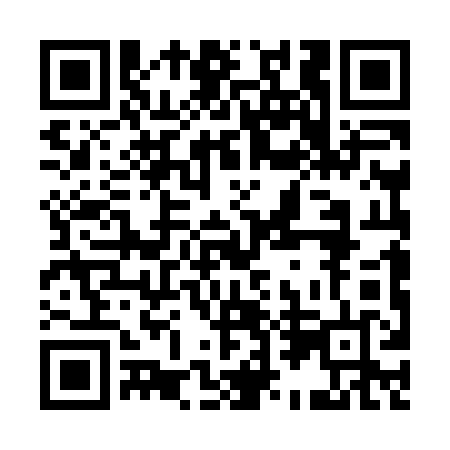 Prayer times for Striebels Corner, Washington, USAMon 1 Jul 2024 - Wed 31 Jul 2024High Latitude Method: Angle Based RulePrayer Calculation Method: Islamic Society of North AmericaAsar Calculation Method: ShafiPrayer times provided by https://www.salahtimes.comDateDayFajrSunriseDhuhrAsrMaghribIsha1Mon3:155:161:145:299:1211:132Tue3:165:171:155:299:1211:133Wed3:165:181:155:299:1211:134Thu3:165:181:155:299:1111:135Fri3:175:191:155:299:1111:136Sat3:175:201:155:299:1011:137Sun3:185:211:155:299:1011:128Mon3:185:211:165:299:0911:129Tue3:195:221:165:299:0911:1210Wed3:195:231:165:289:0811:1211Thu3:205:241:165:289:0711:1212Fri3:205:251:165:289:0711:1113Sat3:225:261:165:289:0611:1014Sun3:235:271:165:289:0511:0815Mon3:255:281:165:289:0411:0616Tue3:275:291:165:279:0311:0517Wed3:295:301:175:279:0211:0318Thu3:315:311:175:279:0111:0119Fri3:335:321:175:279:0010:5920Sat3:355:331:175:268:5910:5821Sun3:375:351:175:268:5810:5622Mon3:395:361:175:268:5710:5423Tue3:415:371:175:258:5610:5224Wed3:435:381:175:258:5510:5025Thu3:455:391:175:248:5410:4826Fri3:475:411:175:248:5210:4627Sat3:495:421:175:248:5110:4428Sun3:515:431:175:238:5010:4129Mon3:535:441:175:238:4910:3930Tue3:555:461:175:228:4710:3731Wed3:575:471:175:218:4610:35